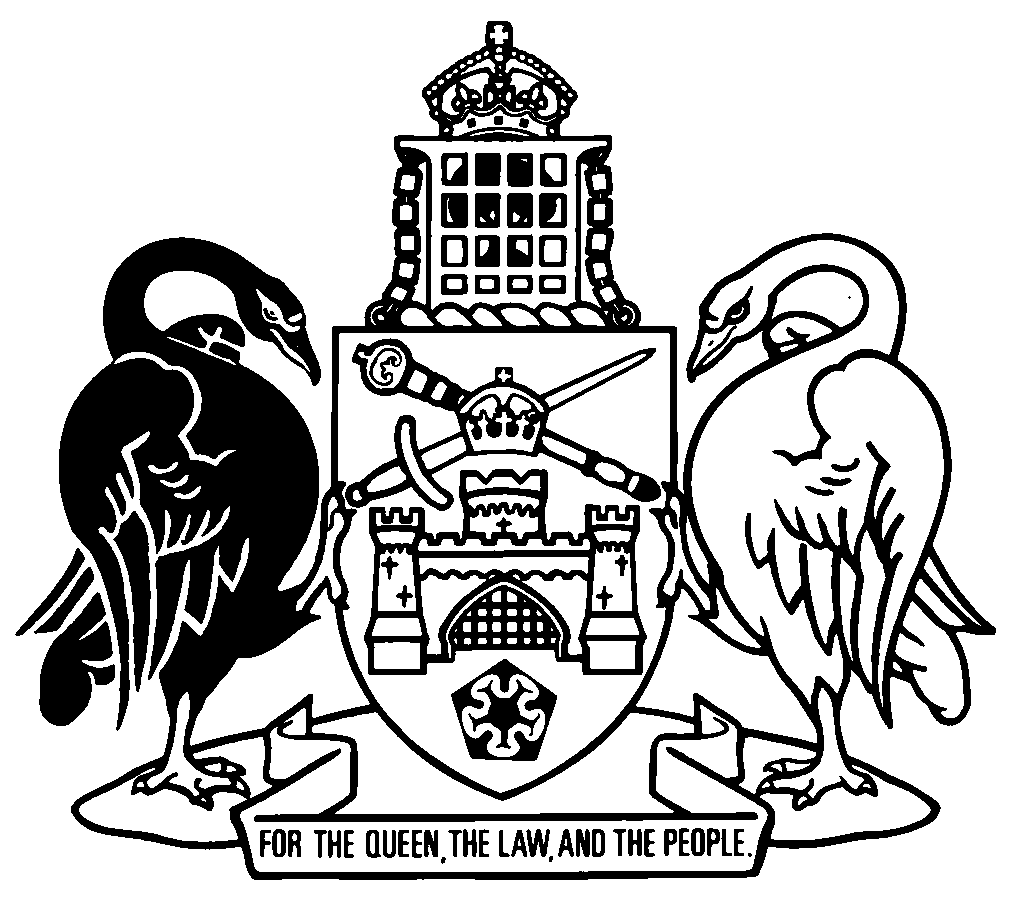 Australian Capital TerritoryChildren and Young People Regulation 2009    SL2009-37made under theChildren and Young People Act 2008Republication No 3Effective:  15 December 2022 – 26 March 2024Republication date: 15 December 2022Last amendment made by A2022-25About this republicationThe republished lawThis is a republication of the Children and Young People Regulation 2009, made under the Children and Young People Act 2008 (including any amendment made under the Legislation Act 2001, part 11.3 (Editorial changes)) as in force on 15 December 2022.  It also includes any commencement, amendment, repeal or expiry affecting this republished law to 15 December 2022.  The legislation history and amendment history of the republished law are set out in endnotes 3 and 4. Kinds of republicationsThe Parliamentary Counsel’s Office prepares 2 kinds of republications of ACT laws (see the ACT legislation register at www.legislation.act.gov.au):authorised republications to which the Legislation Act 2001 appliesunauthorised republications.The status of this republication appears on the bottom of each page.Editorial changesThe Legislation Act 2001, part 11.3 authorises the Parliamentary Counsel to make editorial amendments and other changes of a formal nature when preparing a law for republication.  Editorial changes do not change the effect of the law, but have effect as if they had been made by an Act commencing on the republication date (see Legislation Act 2001, s 115 and s 117).  The changes are made if the Parliamentary Counsel considers they are desirable to bring the law into line, or more closely into line, with current legislative drafting practice.  This republication includes amendments made under part 11.3 (see endnote 1).Uncommenced provisions and amendmentsIf a provision of the republished law has not commenced, the symbol  U  appears immediately before the provision heading.  Any uncommenced amendments that affect this republished law are accessible on the ACT legislation register (www.legislation.act.gov.au). For more information, see the home page for this law on the register.ModificationsIf a provision of the republished law is affected by a current modification, the symbol  M  appears immediately before the provision heading.  The text of the modifying provision appears in the endnotes.  For the legal status of modifications, see the Legislation Act 2001, section 95.PenaltiesAt the republication date, the value of a penalty unit for an offence against this law is $160 for an individual and $810 for a corporation (see Legislation Act 2001, s 133).Australian Capital TerritoryChildren and Young People Regulation 2009made under theChildren and Young People Act 2008Contents	Page	1	Name of regulation	2	3	Notes	2	3AA	Register of searches and uses of force—details in relation to search—Act, s 195 (2) (h)	2	3AB	Register of searches and uses of force—inspection—Act, s 195 (5) (g)	2	3AC	Therapeutic protection register—who may have access—Act, s 634 (1) (h)	2	3A	Meaning of care and protection purpose—Act, s 352B, def care and protection purpose, par (a) (ii)	2	4	Meaning of light work—Act, s 793 (b)	3Dictionary		5Endnotes		6	1	About the endnotes	6	2	Abbreviation key	6	3	Legislation history	7	4	Amendment history	8	5	Earlier republications	8Australian Capital TerritoryChildren and Young People Regulation 2009     made under theChildren and Young People Act 20081	Name of regulationThis regulation is the Children and Young People Regulation 2009.3	NotesA note included in this regulation is explanatory and is not part of this regulation.Note	See the Legislation Act, s 127 (1), (4) and (5) for the legal status of notes.3AA	Register of searches and uses of force—details in relation to search—Act, s 195 (2) (h)The register must state in relation to each search if the young detainee is an Aboriginal or Torres Strait Islander person.3AB	Register of searches and uses of force—inspection—Act, s 195 (5) (g)The Aboriginal and Torres Strait Islander children and young people commissioner is prescribed.3AC	Therapeutic protection register—who may have access—Act, s 634 (1) (h)The Aboriginal and Torres Strait Islander children and young people commissioner is prescribed.3A	Meaning of care and protection purpose—Act, s 352B, def care and protection purpose, par (a) (ii)The following purposes are prescribed as care and protection purposes:	(a)	to provide placement prevention, reunification and supported contact services in a—	(i)	home or community setting; or	(ii)	residential setting;	(b)	to provide clinical services;	(c)	to provide engagement, empowerment and advocacy services;	(d)	to provide transition to adulthood services.4	Meaning of light work—Act, s 793 (b)Note 1	The Act, s 793 defines light work to mean work that—	(a)	is not contrary to the best interests of a child or young person; and 	(b)	is declared by regulation to be light work.Note 2	For the meaning of employment contrary to the best interests of a child or young person—see the Act, s 782.	(1)	Work is light work if it is work undertaken by a child or young person that is—	(a)	suitable for the physical, emotional and developmental capacity of the child or young person; and 	(b)	adequately supervised; and	(c)	done under conditions where appropriate work safety standards to protect the child or young person from exposure to hazards or potential hazards are in place.	(2)	In this section:adequately supervised means—	(a)	for a child 3 years of age or younger—supervision by a parent or guardian at all times; and	(b)	for a child more than 3 years of age but under 12 years of age—	(i)	supervision by a parent or guardian; or	(ii)	supervision by a responsible adult approved by a parent or guardian; and	(c)	for a young person—supervision by a responsible adult.Examples—light work	going on errands	casual work in or around a private home	work related to sporting activities such as being an umpire, referee, golf-caddy or court attendant	clerical work	work as a cashier	gardening	taking care of children in or around a private home	providing entertainment at a place used for providing entertainment or amusement or at sporting activities	singing, dancing or playing a musical instrument	performing in a radio, television or film program or production	modelling	a photographic subject, whether still or movingDictionaryNote	Terms used in this regulation have the same meaning that they have in the Children and Young People Act 2008. For example, the following terms are defined in the Children and Young People Act 2008, dict:	Aboriginal and Torres Strait Islander children and young people commissioner	Aboriginal or Torres Strait Islander person.Endnotes1	About the endnotesAmending and modifying laws are annotated in the legislation history and the amendment history.  Current modifications are not included in the republished law but are set out in the endnotes.Not all editorial amendments made under the Legislation Act 2001, part 11.3 are annotated in the amendment history.  Full details of any amendments can be obtained from the Parliamentary Counsel’s Office.Uncommenced amending laws are not included in the republished law.  The details of these laws are underlined in the legislation history.  Uncommenced expiries are underlined in the legislation history and amendment history.If all the provisions of the law have been renumbered, a table of renumbered provisions gives details of previous and current numbering.  The endnotes also include a table of earlier republications.2	Abbreviation key3	Legislation historyChildren and Young People Regulation 2009 SL2009-37notified LR 16 July 2009s 1, s 2 commenced 16 July 2009 (LA s 75 (1))remainder commenced 17 July 2009 (s 2 and see Children and Young People Act 2008 A2008-19 s 2)as amended byChildren and Young People Amendment Regulation 2015 (No 1) SL2015-32notified LR 14 October 2015s 1, s 2 commenced 14 October 2015 (LA s 75 (1))remainder commenced 15 October 2015 (s 2)Aboriginal and Torres Strait Islander Children and Young People Commissioner Act 2022 A2022-25 sch 1 pt 1.2notified LR 14 December 2022s 1, s 2 commenced 14 December 2022 (LA s 75 (1))sch 1 pt 1.2 commenced 15 December 2022 (s 2)4	Amendment historyCommencements 2	om LA s 89 (4)Register of searches and uses of force—details in relation to search—Act, s 195 (2) (h)s 3AA	ins A2022-25 amdt 1.61Register of searches and uses of force—inspection—Act, s 195 (5) (g)s 3AB	ins A2022-25 amdt 1.61Therapeutic protection register—who may have access—Act, s 634 (1) (h)s 3AC	ins A2022-25 amdt 1.61Meaning of care and protection purpose—Act, s 352B, def care and protection purpose, par (a) (ii)s 3A	ins SL2015-32 s 4Dictionarydict	ins A2022-25 amdt 1.625	Earlier republicationsSome earlier republications were not numbered. The number in column 1 refers to the publication order.  Since 12 September 2001 every authorised republication has been published in electronic pdf format on the ACT legislation register.  A selection of authorised republications have also been published in printed format. These republications are marked with an asterisk (*) in column 1.  Electronic and printed versions of an authorised republication are identical. ©  Australian Capital Territory 2022A = ActNI = Notifiable instrumentAF = Approved formo = orderam = amendedom = omitted/repealedamdt = amendmentord = ordinanceAR = Assembly resolutionorig = originalch = chapterpar = paragraph/subparagraphCN = Commencement noticepres = presentdef = definitionprev = previousDI = Disallowable instrument(prev...) = previouslydict = dictionarypt = partdisallowed = disallowed by the Legislative r = rule/subruleAssemblyreloc = relocateddiv = divisionrenum = renumberedexp = expires/expiredR[X] = Republication NoGaz = gazetteRI = reissuehdg = headings = section/subsectionIA = Interpretation Act 1967sch = scheduleins = inserted/addedsdiv = subdivisionLA = Legislation Act 2001SL = Subordinate lawLR = legislation registersub = substitutedLRA = Legislation (Republication) Act 1996underlining = whole or part not commencedmod = modified/modificationor to be expiredRepublication No and dateEffectiveLast amendment made byRepublication forR1
17 July 200917 July 2009–
14 Oct 2015not amendednew regulationR2
15 Oct 201515 Oct 2015–
14 Dec 2022SL2015-32amendments by SL2015-32